Лабораторная работа 1.Определение основного суточного обмена по таблицам Гарриса – Бенедикта и формуле Гарриса – Бенедикта и Миффлина–Сан-Жеора2. Определение общего суточного обмена по Покровскому А.А.1.Основной обмен — минимальное количество энергии, необходимое для поддержания жизнедеятельности — работы сердца, мозга, печени, легких, обеспечивающей потребности клеточного метаболизма. Основной обмен определяют в условиях полного физического и эмоционального покоя, натощак, при температуре внешней среды, ощущаемой как комфортная, после 3 суток безбелковой диеты.Ход работы:На 1 этапе воспользуемся формулами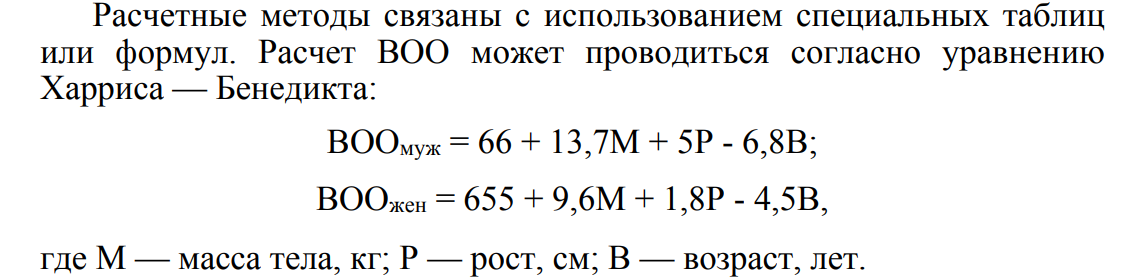 Рассчитайте величину своего основного суточного обмена по формуле и запишите результат.Величина основного суточного обмена:_____________ккал На  2 этапе определите величину своего основного суточного обмена на основе данных таблиц Гарриса – Бенедикта (по своим данным возраста, пола, роста и массы тела).Величина основного суточного обмена складывается из двух величин, которые необходимо найти в таблицах.По таблице №1-2 находим первое слагаемое, согласно росту и возрасту.По таблице №3 находим второе слагаемое, согласно массе тела.Искомая величина определяется суммой полученных значений.Таблица 1. Данные определения основного суточного обмена мужчин по Гаррису– Бенедикту по возрасту и росту (первое число)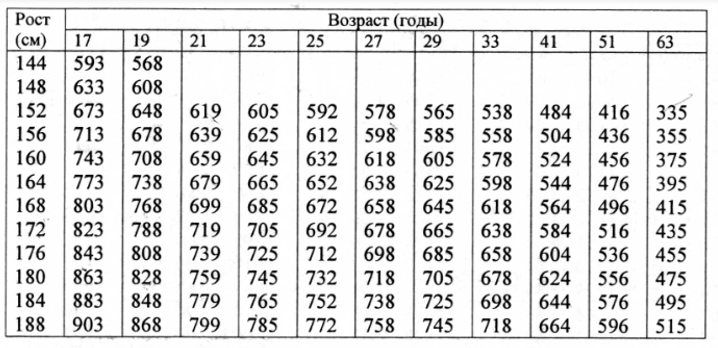 Таблица 2. Данные определения основного суточного обмена женщин по Гаррису– Бенедикту по возрасту и росту (первое число)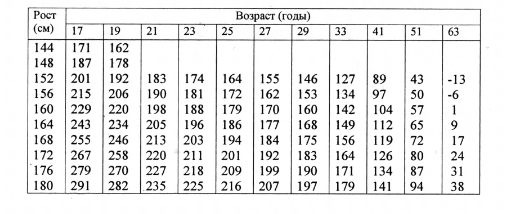 Таблица 3. Данные определения основного суточного обмена по Гаррису– Бенедикту по массе тела (второе число)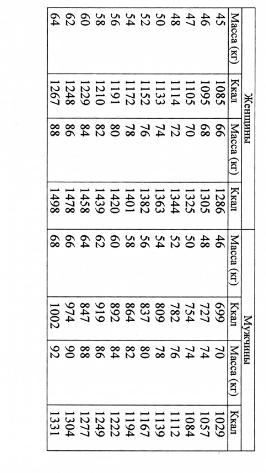 Величина основного суточного обмена согласно таблицам:_____________ккал На 3 этапе подсчитаем величину основного суточного обмена по Формуле Миффлина–Сан-Жеора: Мужчины ВОО (ккал/сут) = 9,99 × МТ (кг) + 6,25 × ДТ (см) – 4,92 × возраст (г) + 5. Женщины ВОО (ккал/сут) = 9,99 × МТ (кг) + 6,25 × ДТ (см) – 4,92 × возраст (г) - 161.Величина основного суточного обмена:_____________ккал Сравните результаты, полученные обоими способами. Какой из них более точен по вашему мнению2. Рассчитайте величину общего суточного обмена по Покровскому А.А., взяв из таблицы 4 формулу для расчёта общего обмена на основе основного.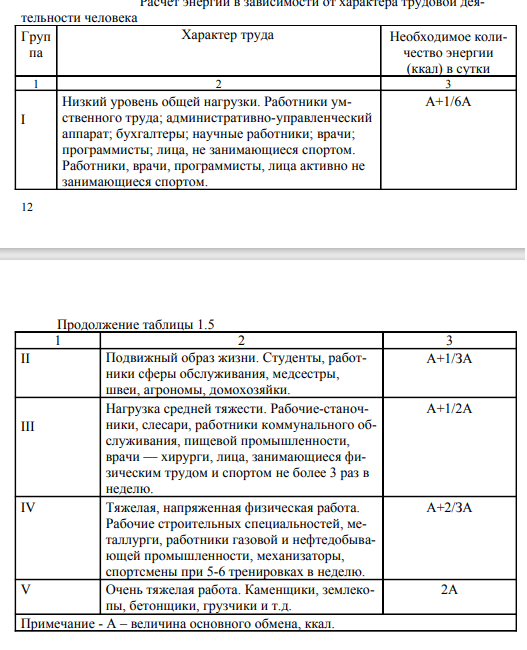 Величина общего суточного обмена:_____________ккал 